Прокуратура информируетГранты молодым предпринимателямПостановлением Правительства Российской Федерации от 19.03.2022 № 413 «О внесении изменений в приложение № 35 к государственной программе Российской Федерации «Экономическое развитие и инновационная экономика» предусмотрено, что молодые предприниматели в возрасте до 25 лет включительно смогут получить финансовую поддержку в виде грантов.Грантовая поддержка на создание и развитие собственного дела лицами в возрасте до 25 лет включительно будет осуществляться в рамках федерального проекта «Создание условий для легкого старта и комфортного ведения бизнеса», входящего в национальный проект «Малое и среднее предпринимательство и поддержка индивидуальной предпринимательской инициативы».Молодые предприниматели смогут получить на создание или развитие собственного дела от 100 до 500 тыс. рублей и до 1 млн рублей - если ведут деятельность в Арктической зоне.Старший помощник прокурора района                                                                              Е.А. ШиндинаПраво получения медицинской документацииС 1 марта 2022 года вступили в силу изменения, внесенные приказом Министерства здравоохранения Российской Федерации от 12 ноября 2021 года № 1049н, в Порядок выдачи медицинскими организациями справок и медицинских заключений. В соответствии с внесенными изменениями круг получателей медицинских документов пациента включены супруги, дети, родители, усыновленные и усыновители, родные братья и сестры, внуки, дедушки и бабушки, иные лица.Условием предоставления указанным лицам медицинской документации пациента является указание данных лиц в письменном согласии пациента (его законного представителя) на разглашение сведений, составляющих врачебную тайну, или информированном добровольном согласии на медицинское вмешательство. Помощник прокурора района                                                             А.А. Папина             Внесены изменения в Правила предоставления государственной корпорацией - Фондом содействия реформированию жилищно-коммунального хозяйства за счет привлеченных средств Фонда национального благосостояния займовПостановлением Правительства РФ от 15.04.2022 N 668
"О внесении изменений в Правила предоставления государственной корпорацией - Фондом содействия реформированию жилищно-коммунального хозяйства за счет привлеченных средств Фонда национального благосостояния займов юридическим лицам, в том числе путем приобретения облигаций юридических лиц при их первичном размещении, в целях реализации проектов по строительству, реконструкции, модернизации объектов инфраструктуры, упрощен доступ ресурсоснабжающих организаций к займам на развитие коммунальной инфраструктуры.Так, в частности: снижены стоимостные критерии, предъявляемые к проекту, для реализации которого предоставляется заем: стоимость проекта по капитальному ремонту линейных объектов должна составлять не менее 50 млн рублей. В случае определения общей суммы займов, которые могут быть предоставлены на реализацию проектов на территории одного субъекта РФ, минимальная стоимость проекта должна составлять не менее 10 млн рублей; скорректированы требования к срокам предоставления заключений по результатам технологического и ценового аудита или положительного заключения госэкспертизы проектной документации; предусмотрена возможность использования займов в отношении линейного объекта также на мероприятия по его капитальному ремонту.Прокурор района                                                                               Н.Г. РадченкоМеры поддержки транспортной отраслиФедеральным законом от 15.04.2022 N 92-ФЗ «О внесении изменений в отдельные законодательные акты Российской Федерации» предусмотрены меры по поддержке транспортной отрасли РФ.Так, установлена возможность многократного использования иностранных контейнеров в пределах срока временного ввоза для внутренних перевозок по территории РФ; Правительство РФ наделяется полномочиями по установлению особенностей исполнения договоров лизинга морских судов, судов внутреннего водного транспорта или судов смешанного плавания, железнодорожного подвижного состава, контейнеров, особенностей открытия пунктов пропуска через Государственную границу РФ; увеличивается с 2 до 10 процентов допустимая нагрузка на ось фуры при международных перевозках.Федеральный закон вступил в силу со дня его официального опубликования, за исключением положений, для которых предусмотрены иные сроки вступления их в силу.Помощник прокурора района                                                      А.А. КондратьевС 1 мая 2022 года гражданам, нуждающимся в социальной поддержке, будет выплачиваться ежемесячная денежная выплата на детей в возрасте от 8 до 17 летУказом Президента РФ от 31.03.2022 № 175 "О ежемесячной денежной выплате семьям, имеющим детей" установлены условия и порядок такой выплаты, в частности:- выплата назначается, если размер среднедушевого дохода семьи не превышает величину прожиточного минимума в субъекте РФ;- в зависимости от доходов семьи размер ежемесячной выплаты может составлять от 50% до 100% величины прожиточного минимума для детей, установленной в субъекте РФ.Заместитель прокурора района                                                         А.В. ЗахаровРоссийская ФедерацияНовгородская областьПестовский районАДМИНИСТРАЦИЯ БОГОСЛОВСКОГО СЕЛЬСКОГО  ПОСЕЛЕНИЯП О С Т А Н О В Л Е Н И Еот 18.05.2022   № 25д. БогословоО внесении изменений в постановление от 31.03.2014 № 25«Об утверждении Положенияо Единой комиссии по осуществлениюзакупок товаров, работ, услуг дляобеспечения муниципальных нуждБогословского сельского поселения»   ПОСТАНОВЛЯЮ:1.Внести следующие изменения в постановление от 31.03.2014 № 25 «Об утверждении Положения о Единой комиссии по осуществлению закупок товаров, работ, услуг для обеспечения муниципальных нужд Богословского сельского поселения»1.1. приложение «Состав Единой комиссии по осуществлению закупок в сфере закупок товаров, работ, услуг для обеспечения муниципальных нужд Богословского сельского поселения» читать в прилагаемой редакции.2.Опубликовать данное постановление в муниципальной газете «Информационный вестник Богословского сельского поселения».Глава поселения                                             Н.Б.Слепнёва                                                                                                      УтверждёнПостановлением Администрациисельского поселенияот 18.05.2022   № 25                                                         СОСТАВЕдиной комиссии по осуществлению закупок в сфере закупок товаров, работ, услуг для обеспечения муниципальных нужд Богословского сельского поселенияРоссийская ФедерацияНовгородская областьАДМИНИСТРАЦИЯ БОГОСЛОВСКОГО СЕЛЬСКОГО  ПОСЕЛЕНИЯП О С Т А Н О В Л Е Н И Еот  18.05.2022  № 26д.БогословоО внесении измененийв состав паводковой комиссии	В соответствии с  Федеральным законом от 21 июля 1997 года № 117-ФЗ «О безопасности гидротехнических сооружений»ПОСТАНОВЛЯЮ:       1.Внести изменения в постановление Администрации Богословского сельского поселения от 05.04.2019 № 29 «О создании паводковой комиссии»        1.1.Состав паводковой комиссии на период весеннего половодья и паводка 2022 года изложить в следующей редакции:Слепнева Н.Б.- глава Богословского сельского  поселения, председатель                           комиссииРучкина Е.А. – ведущий специалист сельского поселения, секретарь                          комиссииЧлены комиссии:Соболев  А.А –государственный инспектор  по маломерным судам по                     Пестовскому  и Мошенскому району «Центр ГИМС» МЧС                                    России по    Новгородской области (по согласованию)Серебряков П.В - ведущий служащий  ГО и ЧС Администрации Пестовского                            муниципального района (по согласованию)Молчанова Н.В.- депутат сельского поселения2. Опубликовать постановление в муниципальной газете        «Информационный вестник Богословского сельского поселения» и разместить на официальном сайте Администрации Богословского сельского поселения в информационно-телекоммуникационной сети «Интернет».Глава поселения                                                        Н.Б. СлепневаРоссийская ФедерацияНовгородская областьАдминистрация Богословского сельского поселенияПОСТАНОВЛЕНИЕот  02.06.2022    № 27д. БогословоО присвоение нового почтового адреса сооружению      В соответствии с Федеральным законом от 06.10.2003 № 131-ФЗ «Об общих принципах организации местного самоуправления в Российской Федерации»,п.7 Правил присвоения, изменения, аннулирования адресов,  утвержденных постановлением Правительства Российской Федерации от 19.11.2014 №1221 «Об утверждении правил присвоения, изменения и аннулирования адресов» (ред.от 12.08.2015 года) ПОСТАНОВЛЯЮ:      1.Аннулировать почтовый адрес исторического сооружения «Кладбище советских воинов 1941-1943 гг», площадью 42 кв.м, с кадастровым номером 53:14:1700701:54, расположенному по адресу: Новгородская область, Пестовский район, Богословское с/п.,   в связи с присвоением нового почтового адреса.     2.Присвоить историческому сооружению «Кладбище советских воинов 1941-1943 гг», площадью 42 кв.м, с кадастровым номером 53:14:1700701:54 новый почтовый адрес:       Российская Федерация, Новгородская область, Пестовский муниципальный район, Богословское сельское поселение, д. Климовщина, сооружение 1КВ       3.Объект адресации, указанный в пункте 2. настоящего Постановления, не входит в состав населенного пункта «деревня Климовщина».       4. Адресообразующий элемент «деревня Климовщина», как адресообразующий элемент «населенный пункт», предусмотренный подпунктом «д» пункта 47 Правил присвоения, изменения и аннулирования адресов, утвержденных постановлением Правительства Российской Федерации от 19.11.2014 №1221, используется исключительно в целях идентификации местоположения адресации, указанного в пункте 2 настоящего Постановления.Глава поселения                                                     Н.Б.СлепнёваРоссийская ФедерацияНовгородская областьСовет депутатов Богословского сельского поселенияРЕШЕНИЕот 28.04.2022  №  83д.БогословоО внесении изменений в Устав Богословскогосельского поселенияРуководствуясь  статьёй 44 Федерального закона от 06 октября 2003 года № 131-ФЗ «Об общих принципах организации местного самоуправления в Российской Федерации», статьей 17, статьей 43 Устава Богословского сельского поселения, Совет депутатов  Богословского сельского поселенияРЕШИЛ:1. Внести в Устав Богословского сельского поселения, утверждённый решением Совета депутатов Богословского сельского поселения от 09.02.2015 № 162 (далее – Устав)  следующие изменения:Дополнить статью 17 Устава пунктом 5 в следующей редакции:«5. По проектам генеральных планов, проектам правил землепользования и застройки, проектам планировки территории, проектам межевания территории, проектам правил благоустройства территорий, проектам, предусматривающим внесение изменений в один из указанных утвержденных документов, проектам решений о предоставлении разрешения на условно разрешенный вид использования земельного участка или объекта капитального строительства, проектам решений о предоставлении разрешения на отклонение от предельных параметров разрешенного строительства, реконструкции объектов капитального строительства, вопросам изменения одного вида разрешенного использования земельных участков и объектов капитального строительства на другой вид такого использования при отсутствии утвержденных правил землепользования и застройки проводятся публичные слушания или общественные обсуждения в соответствии с законодательством о градостроительной деятельности.»;статью 29 Устава изложить в следующей редакции:         «Статья 29. Председатель Совета депутатов Богословского сельского поселения.1. Деятельностью Совета депутатов Богословского сельского поселения руководит председатель Совета депутатов Богословского сельского поселения. Председатель Совета депутатов Богословского сельского поселения избирается на первом заседании Совета депутатов Богословского сельского поселения из числа депутатов Совета депутатов Богословского сельского поселения. Председатель Совета депутатов Богословского сельского поселения считается избранным, если за него проголосовало более половины от установленного числа депутатов.Председатель Совета депутатов Богословского сельского поселения  осуществляет свою деятельность на непостоянной основе без отрыва от основной деятельности (работы).2. Председатель Совета депутатов Богословского сельского поселения:представляет Совет депутатов Богословского сельского поселения в отношениях с населением, органами государственной власти, органами местного самоуправления других муниципальных образований, органами территориального общественного самоуправления и муниципального образования и организациями;созывает заседания Совета депутатов Богословского сельского поселения, доводит до сведения депутатов время и место их проведения, а также проект повестки дня и проекты решений Совета депутатов Богословского сельского поселения;осуществляет руководство подготовкой заседаний и вопросов, вносимых на рассмотрение Совета депутатов Богословского сельского поселения;ведет заседания, ведает внутренним распорядком в соответствии с Регламентом работы Совета депутатов Богословского сельского поселения;подписывает протоколы заседаний и правовые акты, принятые им по вопросам организации деятельности Совета депутатов Богословского сельского поселения;оказывает содействие депутатам Совета депутатов Богословского сельского поселения в осуществлении ими своих полномочий;дает поручения постоянным комиссиям Совета депутатов Богословского сельского поселения;организует в Совете депутатов Богословского сельского поселения прием граждан, рассмотрение их обращений, заявлений и жалоб;в соответствии с федеральными и областными законами, решениями Совета депутатов Богословского поселения организует рассмотрение вопросов выборов и досрочного прекращения полномочий депутатов Совета депутатов Богословского сельского поселения принимает меры по обеспечению гласности и учету общественного мнения в работе Совета депутатов Богословского сельского поселения.3. В случае отсутствия председателя Совета депутатов Богословского сельского поселения или невозможности выполнения им своих обязанностей его обязанности осуществляет заместитель председателя Совета депутатов Богословского сельского поселения, избираемый депутатами из своего состава на первом заседании Совета депутатов Богословского сельского поселения. Заместитель председателя Совета депутатов Богословского сельского поселения считается избранным, если за него проголосовало более половины от установленного числа депутатов. В случае одновременного отсутствия председателя Совета депутатов Богословского сельского поселения и заместителя председателя Совета депутатов Богословского сельского поселения заседание Совета депутатов Богословского сельского поселения ведет старейший по возрасту депутат. 4. Порядок избрания на должность и освобождения от должности председателя Совета депутатов Богословского сельского поселения и заместителя председателя Совета депутатов Богословского сельского поселения определяются Регламентом Совета депутатов Богословского сельского поселения.»;1.3. в статье 30 Устава:а) часть 2  признать утратившей силу;б) части 9 и 10 изложить в следующей редакции:9. «Глава Богословского сельского поселения не может быть депутатом Государственной Думы Федерального Собрания Российской Федерации, сенатором Российской Федерации, депутатом законодательных (представительных) органов государственной власти субъектов Российской Федерации, занимать иные государственные должности Российской Федерации, государственные должности субъектов Российской Федерации, а также должности государственной гражданской службы и должности муниципальной службы, если иное не предусмотрено федеральными законами.» 10. «Глава Богословского сельского поселения не может одновременно исполнять полномочия депутата представительного органа муниципального образования, за исключением случаев, установленных Федеральным законом от 6 октября 2003 года № 131- ФЗ «Об общих принципах организации местного самоуправления в Российской Федерации», иными федеральными законами.»;1.4. пункт 5 части 1 статьи 31 Устава признать утратившим силу;1.5. часть 2 статьи 32 Устава признать утратившей силу.2. Отменить решение Совета депутатов Богословского сельского поселения от 11.03.2022 №76 «О внесении изменений в Устав Богословского сельского поселения»3.  Главе Богословского сельского поселения направить изменения в Устав на государственную регистрацию в Управление Министерства юстиции Российской Федерации по Новгородской области.4. Изменения в Устав Богословского сельского поселения вступают в силу после его государственной регистрации и официального опубликования, за исключением пунктов 1.2, 1.4, 1.5  и подпункта а пункта 1.3 настоящего решения, которые вступает в силу в соответствии с частью 4 статьи 40 Федерального закона от 06 октября 2003 года № 131-ФЗ «Об общих принципах организации местного самоуправления в Российской Федерации»  со дня вступления в должность вновь избранного Главы Богословского сельского поселения.4. Опубликовать решение в муниципальной газете «Информационный вестник  Богословского сельского поселения».Глава поселения                                         Н.Б.СлепнёваИЗМЕНЕНИЯ В ПРАВИЛА ЗЕМЛЕПОЛЬЗОВАНИЯ И ЗАСТРОЙКИ БОГОСЛОВСКОГО СЕЛЬСКОГО ПОСЕЛЕНИЯ 
ПЕСТОВСКОГО МУНИЦИПАЛЬНОГО РАЙОНА 
НОВГОРОДСКОЙ ОБЛАСТИд.Богослово2022 годСтатью 9 изложить в следующей редакции:«Статья 9. Общие положения об организации и проведении общественных обсуждений или публичных слушаний по вопросам землепользования и застройки»Порядок внесения предложений и замечаний по проектам, подлежащим рассмотрению на общественных обсуждениях или публичных слушаниях1. В период размещения в соответствии с пунктом 2 части 4 и пунктом 2 части 5 статьи 5.1 Градостроительного кодекса Российской Федерации проекта, подлежащего рассмотрению на общественных обсуждениях или публичных слушаниях, и информационных материалов к нему и проведения экспозиции или экспозиций такого проекта участники общественных обсуждений или публичных слушаний, прошедшие в соответствии с частью 12 статьи 5.1 Градостроительного кодекса Российской Федерации идентификацию, имеют право вносить предложения и замечания, касающиеся такого проекта:1) посредством официального сайта или информационных систем (в случае проведения общественных обсуждений);2) в письменной или устной форме в ходе проведения собрания или собраний участников публичных слушаний (в случае проведения публичных слушаний);3) в письменной форме или в форме электронного документа в адрес организатора общественных обсуждений или публичных слушаний;4) посредством записи в книге (журнале) учета посетителей экспозиции проекта, подлежащего рассмотрению на общественных обсуждениях или публичных слушаниях.2. Предложения и замечания, внесенные в соответствии с частью 1 настоящей статьи, подлежат регистрации, а также обязательному рассмотрению организатором общественных обсуждений или публичных слушаний, за исключением случая, предусмотренного частью 15 статьи 5.1 Градостроительного кодекса Российской Федерации.3. Предложения и замечания, внесенные в соответствии с частью 1 настоящей статьи, не рассматриваются в случае выявления факта представления участником общественных обсуждений или публичных слушаний недостоверных сведений.4. Участник общественных обсуждений или публичных слушаний, который внес предложения и замечания, касающиеся проекта, рассмотренного на общественных обсуждениях или публичных слушаниях, имеет право получить выписку из протокола общественных обсуждений или публичных слушаний, содержащую внесенные этим участником предложения и замечания.».Российская ФедерацияНовгородская областьПестовский районСовет депутатов Богословского сельского поселенияРЕШЕНИЕот 02.06.2022    № 87д. Богослово О   внесении  изменений  в  Правила                                                                землепользования и застройкиБогословского сельского поселенияРуководствуясь Градостроительным кодексом Российской Федерации, Федеральным законом от 06.10.2003 года №131-ФЗ «Об общих принципах организации местного самоуправления в Российской Федерации»,  Уставом Богословского сельского поселения Совет депутатов Богословского сельского поселенияРЕШИЛ:           1. Внести  прилагаемые изменения  в Правила землепользования и застройки Богословского сельского поселения, утвержденные решением Совета депутатов Богословского сельского поселения от 30.03.2017 № 72 (в ред. от 19.06.2019 № 157 «О внесении изменений в главу 4 «Положения о проведении публичных слушаний по вопросам землепользования и застройки» Правил землепользования и застройки Богословского сельского поселения).	2. Опубликовать решение  в муниципальной газете «Информационный вестник Богословского сельского поселения» и разместить на официальном сайте Администрации Богословского сельского поселения в сети Интернет.Глава поселения                                                   Н.Б.СлепнёваРоссийская ФедерацияНовгородская областьПестовский районСовет депутатов Богословского сельского поселения               Р Е Ш Е Н И Еот  02.06.2022 №  88д.БогословоО внесении изменений в Положениео муниципальной службе в АдминистрацииБогословского сельского поселенияВ соответствии со статьей 42 Федерального закона от 6 октября 2003 года № 131-ФЗ «Об общих принципах организации местного самоуправления в Российской Федерации», частью 1 статьи 3 Федерального закона от 2 марта 2007 года № 25-ФЗ «О муниципальной службе в Российской Федерации», областным законом от 25.12.2007 № 240-ОЗ «О некоторых вопросах правового регулирования муниципальной службы в Новгородской области», Уставом Богословского сельского поселения, Совет депутатов Богословского сельского поселенияРЕШИЛ:1. Внести изменения в Положение о муниципальной службе в Администрации Богословского сельского поселения, утвержденное решением Совета депутатов Богословского сельского поселения  от 28.11.2013 № 136, изложив подпункт 7 пункта 7.1 в следующей редакции:«7.1. получение дополнительного профессионального образования в соответствии с муниципальным правовым актом за счет средств местного бюджета;».2. Опубликовать решение в муниципальной газете «Информационный вестник Богословского сельского поселения».Глава поселения                                                                Н.Б. СлепневаИзвещение об установлении публичного сервитута на земельных участках      Администрация Пестовского муниципального района в соответствии со ст. 39.42 Земельного кодекса Российской Федерации информирует об установлении публичного сервитута с целью размещения и безопасной эксплуатации объектов электросетевого хозяйства сроком на 49 лет по ходатайству Публичного акционерного общества «Россети  Северо-Запад» в отношении земель и земельных участков, расположенных на территории Богословского сельского поселения, д. Дунилово, в кадастровом квартале 53:14:1702601 и земельных участков:          -  Новгородская область, Пестовский район, Богословское сельское поселение, д. Дунилово, кадастровый номер 53:14:1702601:47.            Ознакомиться с описанием местоположения границ публичного сервитута можно на сайте Администрации Пестовского муниципального района – http://adm-pestovo.ru/.          Правообладатели земельных участков, в отношении которых испрашивается публичный сервитут, если их права (обременения права) не зарегистрированы в Едином государственном реестре недвижимости, могут обратиться с заявлением об учете их прав на земельные участки с приложением копий документов, подтверждающих эти права, в Администрацию Пестовского муниципального района в рабочие дни с 8.30 до 17.30 ч. по адресу: Новгородская обл., г. Пестово, ул. Советская, д.10, каб. № 35, тел. (81669)-5-20-03 или на адрес эл. почты: admin@adm-pestovo.ru или arh@adm-pestovo.ru. Последний день подачи заявления 01 июля 2022 года.Российская Федерация Новгородская областьПестовский районАдминистрация Богословского сельского поселенияПОСТАНОВЛЕНИЕот 02.06.2022  № 28д. БогословоО внесении изменений в постановлениеАдминистрации Богословского сельскогопоселения от 31.03.2014 № 26   В целях реализации Федерального закона от 05 апреля 2013 года №44-ФЗ «О контрактной системе в сфере закупок товаров, работ, услуг для обеспечения государственных и муниципальных нужд»ПОСТАНОВЛЯЮ:1.Внести  в  постановление Администрации  Богословского поселения  от  31.03.2014   № 26 «О назначении контрактного управляющего для обеспечения нужд Администрации сельского поселения», следующие изменения1.1.Пункт 1изложить в следующей редакции «Назначить контрактным управляющим Администрации сельского поселения Строганову Татьяну Николаевну - ведущего специалиста Администрации сельского поселения».2.Опубликовать постановление в муниципальной газете «Информационный вестник Богословского сельского поселения».Глава поселения                                                              Н.Б.Слепнёва	Информационный вестник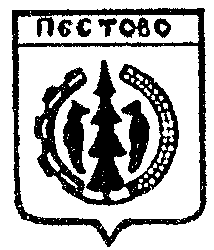 Богословского сельского поселения№ 5 от 02.06.2022 г. Учредитель газеты:Совет депутатов Богословского сельского поселенияЦена безвозмездноПредседатель комиссии:Председатель комиссии:Ручкина Е.А.Ведущий специалист администрации сельского поселенияЗаместитель председателя комиссии: Заместитель председателя комиссии: Стан Н.В.Главный специалист администрации сельского поселенияЧлены единой комиссии:Члены единой комиссии:Абрамова О.В.Специалист 1 категории администрации Быковского сельского поселения (по согласованию)Лучинина В.Ю.Заместитель главы администрации Пестовского сельского поселения (по согласованию)Секретарь комиссии:Секретарь комиссии:Строганова Т.Н.Ведущий специалист администрации сельского поселенияУтвержденырешением Совета депутатов Богословского сельского поселенияот 02.06.2022  №87Адрес редакции: 174541  Новгородская область Пестовский район д.Богослово                                                                  ул.Советская дом 6В Интернете: bogoslovo2010@mail.ruУчредитель: Совет депутатов Богословского сельского поселенияРедакция: Администрация Богословского сельского поселенияГлавный редактор: Слепнёва Наталья Борисовна Телефон: 533-21Тираж 10 экземпляров.Цена: безвозмездноВремя подписания в печать: по графику-  10-00, фактически – 10-00